TRABAJO 3º ESO 22 DE MAYO:1º SOLUCIÓN PÁGINAS 134: 5 y PÁGINA 141: 8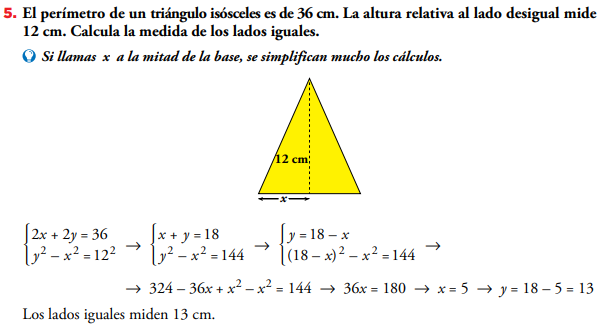 __________PÁGINA 141____________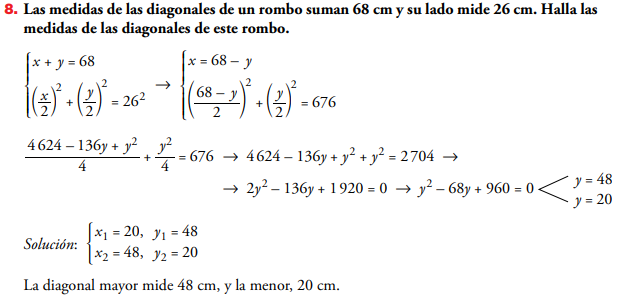 